DELO NA DALJAVOŠolsko leto 2019/ 2020Razred: 4. aDELO NA DALJAVOŠolsko leto 2019/ 2020Razred: 4. aDELO NA DALJAVOŠolsko leto 2019/ 2020Razred: 4. aDELO NA DALJAVOŠolsko leto 2019/ 2020Razred: 4. aPredmet:LUMZaporedna št. ure: 49. + 50.Datum:  3. 4. 2020Učiteljica:Zdenka MežanTema: Slikanje: Enakomerno razporejanje oblik v sliki (vzorci kot likovni ritem pri slikarstvu)Tema: Slikanje: Enakomerno razporejanje oblik v sliki (vzorci kot likovni ritem pri slikarstvu)Tema: Slikanje: Enakomerno razporejanje oblik v sliki (vzorci kot likovni ritem pri slikarstvu)Tema: Slikanje: Enakomerno razporejanje oblik v sliki (vzorci kot likovni ritem pri slikarstvu)Pripomočki: barvice, papir Pripomočki: barvice, papir Pripomočki: barvice, papir Pripomočki: barvice, papir Namen učenja:Enakomerno razporejati vzorce v sliki Namen učenja:Enakomerno razporejati vzorce v sliki Namen učenja:Enakomerno razporejati vzorce v sliki Namen učenja:Enakomerno razporejati vzorce v sliki Kriteriji uspešnosti: Uspešen/uspešna sem ko:Opredeliš enakomerno in neenakomerno razporejanje oblik v risbi in sliki.likovne pojme pojasniš v okolju, na svojem likovnem izdelku.Kriteriji uspešnosti: Uspešen/uspešna sem ko:Opredeliš enakomerno in neenakomerno razporejanje oblik v risbi in sliki.likovne pojme pojasniš v okolju, na svojem likovnem izdelku.Kriteriji uspešnosti: Uspešen/uspešna sem ko:Opredeliš enakomerno in neenakomerno razporejanje oblik v risbi in sliki.likovne pojme pojasniš v okolju, na svojem likovnem izdelku.Kriteriji uspešnosti: Uspešen/uspešna sem ko:Opredeliš enakomerno in neenakomerno razporejanje oblik v risbi in sliki.likovne pojme pojasniš v okolju, na svojem likovnem izdelku.Potek dela:Ker smo pri matematiki v prejšnjem tednu obravnavali simetrijo in vzorce, bo tvoja današnja likovna naloga izdelati sliko, na kateri boš upodobil/a vzorce. Vzorci se morajo ponavljati v obliki in barvi. Veš, kaj je mandala? Mandala je slika, v kateri se ponavljajo vzorci in barve. Lahko narišeš in pobarvaš svojo mandalo ali pa uporabiš spodnje ideje. Lahko jo prerišeš ali natisneš, če imaš tiskalnik. Barvanje mandale deluje zelo pomirjujoče, zato lahko k ustvarjanju povabiš tudi ostale družinske člane. 

​Želim ti uspešno ustvarjanje. :)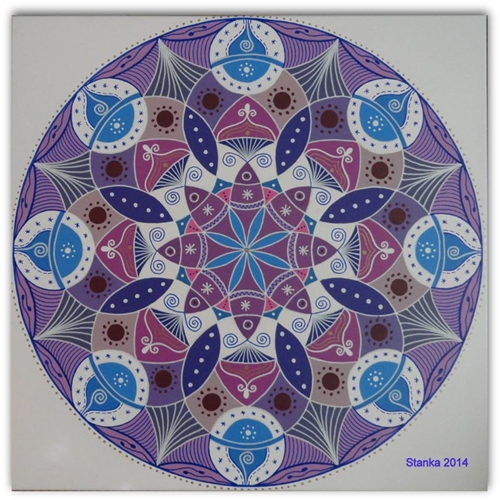 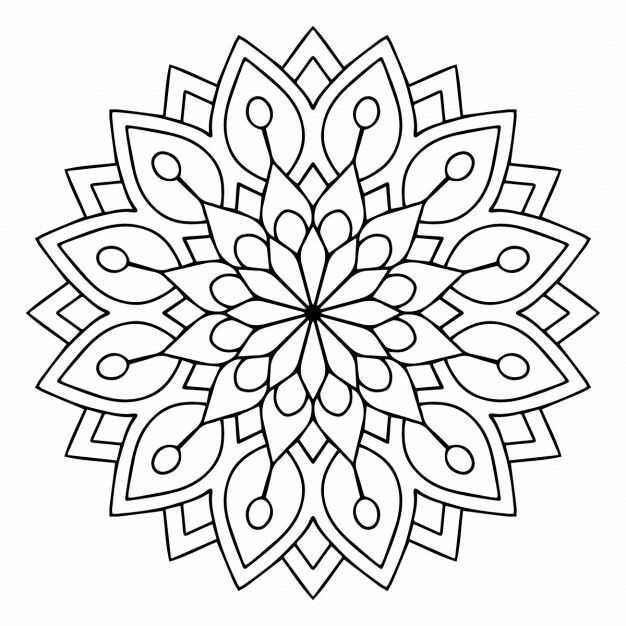 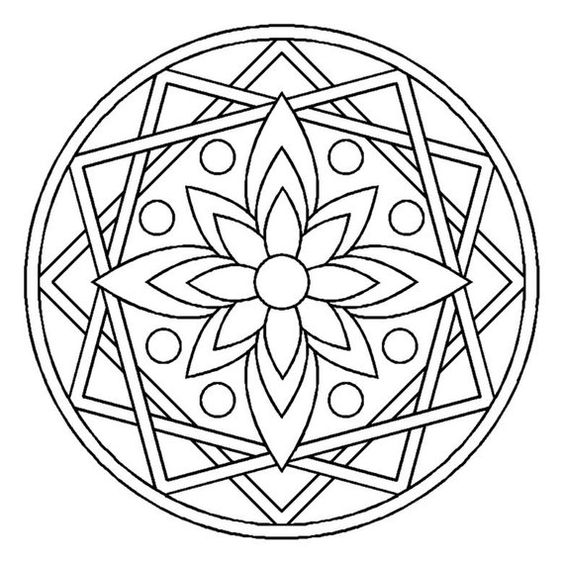 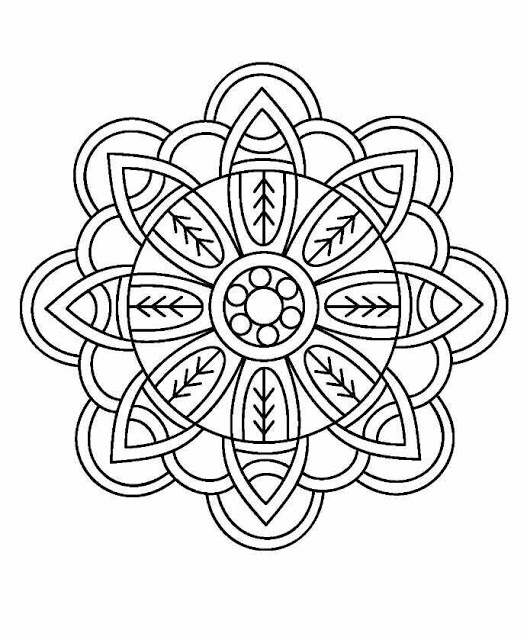 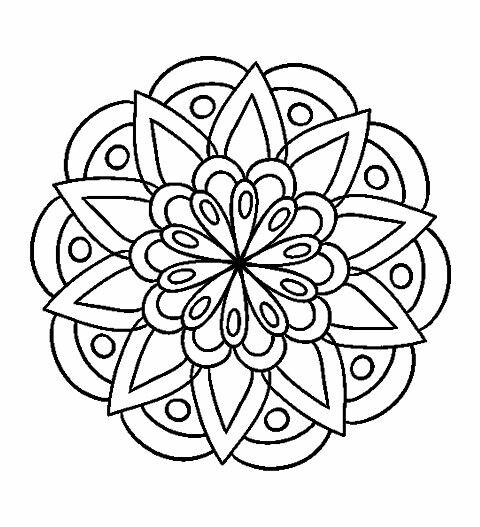 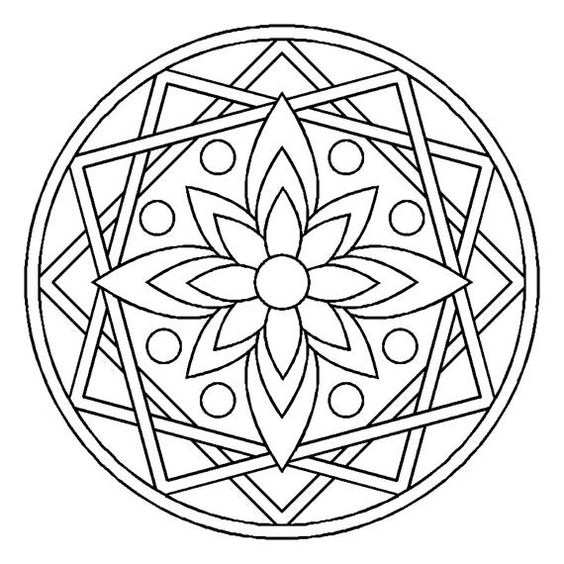 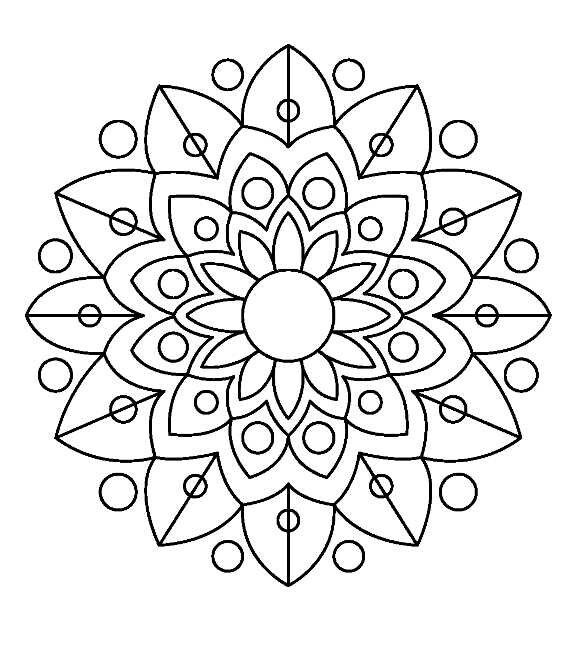 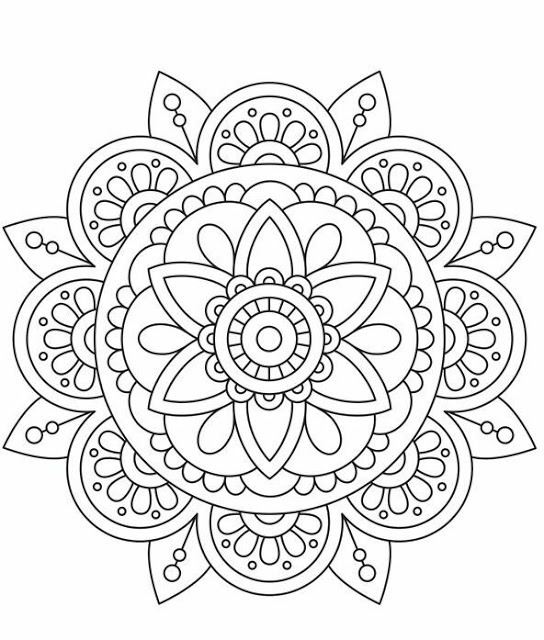 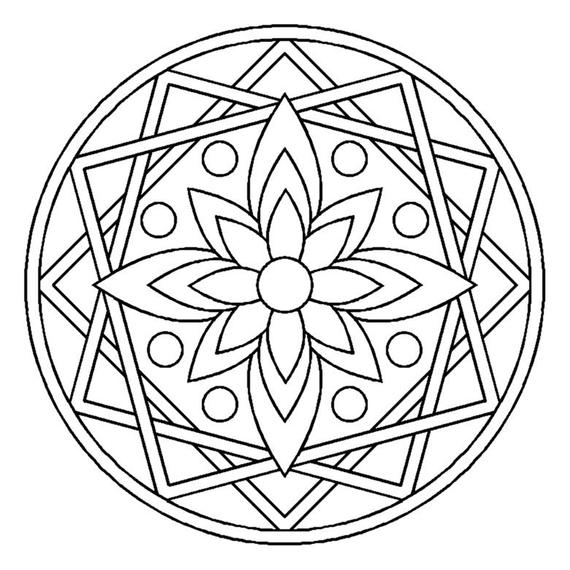 Potek dela:Ker smo pri matematiki v prejšnjem tednu obravnavali simetrijo in vzorce, bo tvoja današnja likovna naloga izdelati sliko, na kateri boš upodobil/a vzorce. Vzorci se morajo ponavljati v obliki in barvi. Veš, kaj je mandala? Mandala je slika, v kateri se ponavljajo vzorci in barve. Lahko narišeš in pobarvaš svojo mandalo ali pa uporabiš spodnje ideje. Lahko jo prerišeš ali natisneš, če imaš tiskalnik. Barvanje mandale deluje zelo pomirjujoče, zato lahko k ustvarjanju povabiš tudi ostale družinske člane. 

​Želim ti uspešno ustvarjanje. :)Potek dela:Ker smo pri matematiki v prejšnjem tednu obravnavali simetrijo in vzorce, bo tvoja današnja likovna naloga izdelati sliko, na kateri boš upodobil/a vzorce. Vzorci se morajo ponavljati v obliki in barvi. Veš, kaj je mandala? Mandala je slika, v kateri se ponavljajo vzorci in barve. Lahko narišeš in pobarvaš svojo mandalo ali pa uporabiš spodnje ideje. Lahko jo prerišeš ali natisneš, če imaš tiskalnik. Barvanje mandale deluje zelo pomirjujoče, zato lahko k ustvarjanju povabiš tudi ostale družinske člane. 

​Želim ti uspešno ustvarjanje. :)Potek dela:Ker smo pri matematiki v prejšnjem tednu obravnavali simetrijo in vzorce, bo tvoja današnja likovna naloga izdelati sliko, na kateri boš upodobil/a vzorce. Vzorci se morajo ponavljati v obliki in barvi. Veš, kaj je mandala? Mandala je slika, v kateri se ponavljajo vzorci in barve. Lahko narišeš in pobarvaš svojo mandalo ali pa uporabiš spodnje ideje. Lahko jo prerišeš ali natisneš, če imaš tiskalnik. Barvanje mandale deluje zelo pomirjujoče, zato lahko k ustvarjanju povabiš tudi ostale družinske člane. 

​Želim ti uspešno ustvarjanje. :)